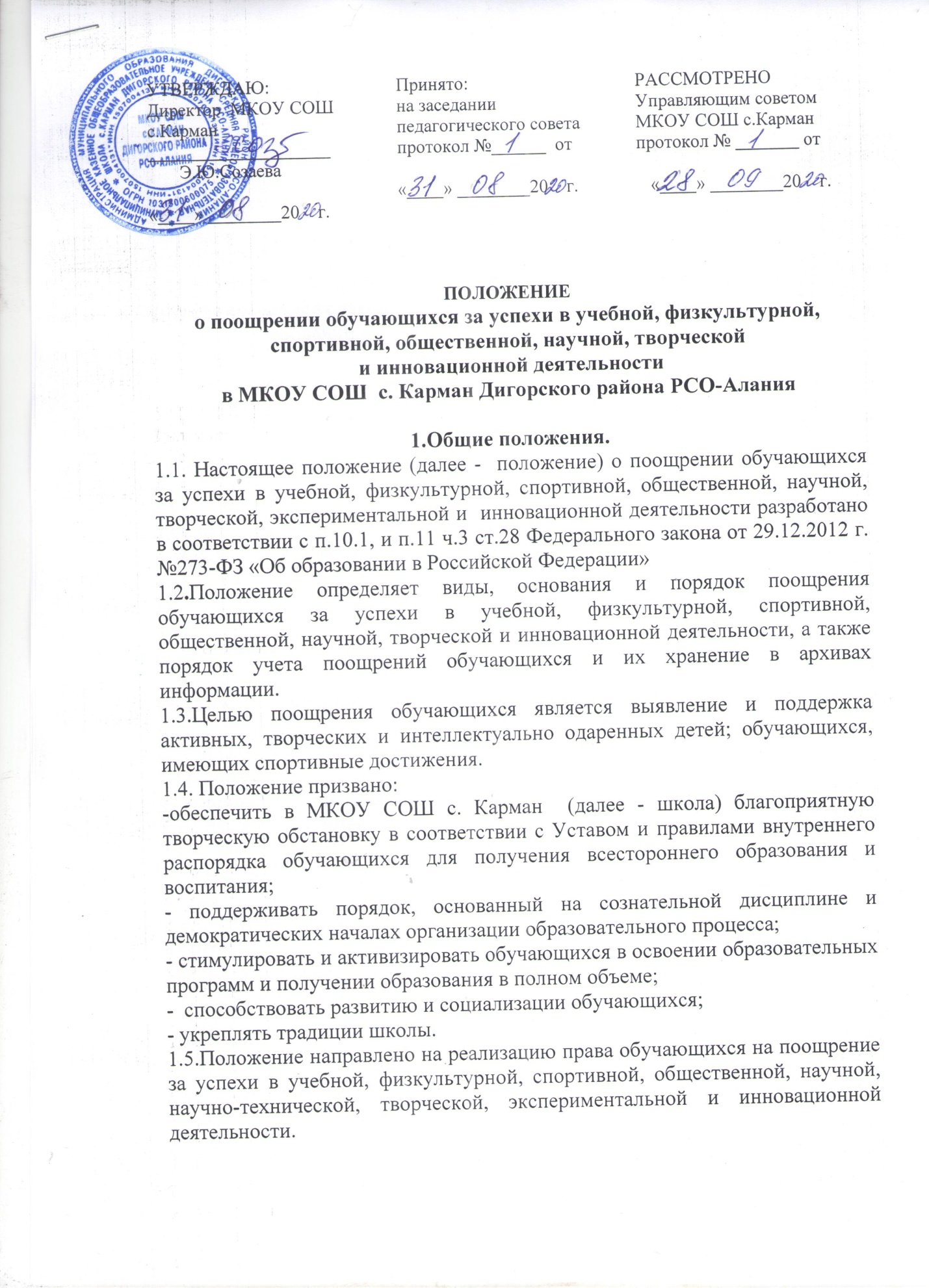 1.6.Положение является локальным нормативным актом, регламентирующим деятельность школы.2.Основные принципы поощрения обучающихся.2.1.Под поощрением в положении подразумевается система мер, направленных на побуждение, мотивацию, стимулирование обучающихся к активному участию в учебной, физкультурной, спортивной, общественной, научной, научно-технической, творческой, исследовательской деятельности.2.2. Поощрение обучающихся основывается на следующих принципах:- стимулирование успехов и качества деятельности обучающихся;- единства требований и равенства условий применения поощрений для всех обучающихся;- взаимосвязи системы морального и материального поощрения;- открытости и публичности;- последовательности и соразмерности.3.Виды поощрений.3.1.За образцовое выполнение своих обязанностей, безупречную учебу, достижения на олимпиадах, конкурсах, смотрах и за другие достижения в учебной и внеучебной деятельности к учащимся школы могут быть применены следующие поощрения:3.2. Моральными поощрениями  являются:- объявление благодарности учащемуся;- направление благодарственного письма родителям (законным представителям) учащегося;- награждение почетной грамотой и (или) дипломом;- размещение фотографии учащегося на Доске Почета;- представление характеристики обучающегося для получения муниципальных и региональных  стипендий;- представление к награждению медалью «За особые успехи в учении».3.3. Процедура применения поощрений:3.3.1.Объявление благодарности обучающемуся, объявление благодарности родителям (законным представителям) обучающегося, направление благодарственного письма по месту работы родителей (законных представителей) обучающегося могут применять все педагогические работники школы при проявлении обучающимися активности с положительным результатом.3.3.2.Награждение почетной грамотой (дипломом), благодарностью может осуществляться администрацией школы по представлению классного руководителя и (или) учителя-предметника за особые успехи, достигнутые учащимся по отдельным предметам учебного плана и (или) во внеурочной деятельности на уровне школы  и (или) муниципального образования, на территории которого находится школа.4.Основания для поощрения обучающихся.4.1. Основанием для поощрения обучающегося являются:- успехи в учёбе;- успехи в физкультурной, спортивной, научно-технической, творческой деятельности;- активная общественная деятельность обучающихся;- участие в творческой, исследовательской деятельности;- победы в конкурсах, олимпиадах, соревнованиях различного уровня;- успешное участие в конкурсах, научно-практических конференциях, соревнованиях, олимпиадах различного уровня;- активное участие в культурно-массовых мероприятиях на уровне школы, города, края;- спортивные достижения. 5.Условия поощрения обучающихся за успехи в учебной, физкультурной, спортивной, общественной, научно-технической, творческой деятельности.5.1.Похвальным листом или благодарностью за отличную и хорошую учебу награждаются обучающиеся 2-8, 10 классов, успешно прошедшие промежуточную аттестацию и имеющие итоговые отметки «отлично» или «хорошо» и «отлично» по всем предметам учебного плана соответствующего класса.5.2.Дипломом 1 степени награждаются обучающиеся 1-11 классов, ставшие победителями конкурсов или спортивных соревнований; дипломом 2 и 3 степени награждаются обучающиеся 1-11 классов ставшие призерами конкурсов или спортивных соревнований.5.3.Грамотой награждаются обучающиеся победители и призеры школьного этапа Всероссийской олимпиады школьников, за отличные и хорошие успехи в учении по итогам года, за призовые места по результатам проектной, исследовательской деятельности обучающихся, спортивные успехи, успехи в общественной деятельности.5.4. Благодарственным письмом директора школы награждаются:- обучающиеся 1-11 классов за конкретные достижения, связанные с успехами в учебной, физкультурной, спортивной, общественной, научной, научно-технической, творческой, исследовательской деятельности.- обучающиеся 1-11 классов, принимавшие личное участие в организации и проведении мероприятий (конкурсы, соревнования, олимпиады, смотры, выставки и т.п.), организуемых в школе.- родители (законные представители) обучающихся, достигших высоких показателей в учебной, физкультурной, спортивной, общественной, научной, научно-технической, творческой, исследовательской деятельности.5.5. К размещению фотографии на Доске почета представляются обучающиеся:- имеющие отличные оценки по итогам учебного года;- являющиеся победителями, призерами интеллектуальных, творческих конкурсов международного, всероссийского или регионального уровней;- победители и призёры муниципального, регионального и всероссийского уровней всероссийской олимпиады школьников;- победители и призеры международных, всероссийских и региональных спортивных соревнований;-лауреаты и победители творческих конкурсов, выставок, фестивалей, -активные участники школьных мероприятий и т.п.6.Заключительные положения.6.1.Положение принимается педагогическим советом школы, рассматривается Управляющим советом школы, утверждается и вводится в действие приказом директора школы.6.2. Положение действительно до принятия новой редакции.6.3. После принятия новой редакции Положения предыдущая редакция утрачивает силу.